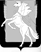 Совет депутатов Мирненского  сельского поселения                      Сосновского  муниципального  района  Челябинской области	                третьего   созыва	                РЕШЕНИЕот    18 октября 2019 года № 32Руководствуясь Бюджетным кодексом Российской Федерации, Уставом Мирненского сельского поселения, Положением  «О бюджетном процессе в Мирненском    сельском  поселении», Совет депутатов Мирненского  сельского поселения  третьего созыва РЕШАЕТ:Информацию «Об исполнении бюджета Мирненского сельского поселения за 9 месяцев 2019 года принять к сведению со следующими показателями:- исполнение бюджета Мирненского сельского  поселения за  9 месяцев 2019 года по доходам в сумме 7 364 753,99  рублей;- исполнение бюджета Мирненского сельского поселения за 9 месяцев 2019 года   по расходам в сумме 10 369 578,83 рублей по разделам и подразделам, целевым статьям, видам расходов, согласно Приложению №1, и по ведомственной структуре расходов бюджета за 2019 год, согласно Приложению № 2 к настоящему Решению.Направить данное  Решение Главе  Мирненского  сельского  поселения  для  подписания.Председатель Совета депутатовМирненского сельского поселения                                                             В.А. БелобородовГлава Мирненскогосельского  поселения                                                                                    А.Н. Новокрещенов«Об исполнении бюджета Мирненского сельского поселения за 9 месяцев 2019 года»Приложение № 1 к решению Совета депутатов Мирненского сельского поселения "Об исполнении бюджета Мирненского сельского поселения за 9 месяцев 2019 года от "18 " октября 2019г. № 32                                      Приложение № 1 к решению Совета депутатов Мирненского сельского поселения "Об исполнении бюджета Мирненского сельского поселения за 9 месяцев 2019 года от "18 " октября 2019г. № 32                                      Приложение № 1 к решению Совета депутатов Мирненского сельского поселения "Об исполнении бюджета Мирненского сельского поселения за 9 месяцев 2019 года от "18 " октября 2019г. № 32                                      Приложение № 1 к решению Совета депутатов Мирненского сельского поселения "Об исполнении бюджета Мирненского сельского поселения за 9 месяцев 2019 года от "18 " октября 2019г. № 32                                      Приложение № 1 к решению Совета депутатов Мирненского сельского поселения "Об исполнении бюджета Мирненского сельского поселения за 9 месяцев 2019 года от "18 " октября 2019г. № 32                                      Приложение № 1 к решению Совета депутатов Мирненского сельского поселения "Об исполнении бюджета Мирненского сельского поселения за 9 месяцев 2019 года от "18 " октября 2019г. № 32                                      Приложение № 1 к решению Совета депутатов Мирненского сельского поселения "Об исполнении бюджета Мирненского сельского поселения за 9 месяцев 2019 года от "18 " октября 2019г. № 32                                      Приложение № 1 к решению Совета депутатов Мирненского сельского поселения "Об исполнении бюджета Мирненского сельского поселения за 9 месяцев 2019 года от "18 " октября 2019г. № 32                                      Приложение № 1 к решению Совета депутатов Мирненского сельского поселения "Об исполнении бюджета Мирненского сельского поселения за 9 месяцев 2019 года от "18 " октября 2019г. № 32                                      Приложение № 1 к решению Совета депутатов Мирненского сельского поселения "Об исполнении бюджета Мирненского сельского поселения за 9 месяцев 2019 года от "18 " октября 2019г. № 32                                      Приложение № 1 к решению Совета депутатов Мирненского сельского поселения "Об исполнении бюджета Мирненского сельского поселения за 9 месяцев 2019 года от "18 " октября 2019г. № 32                                      Приложение № 1 к решению Совета депутатов Мирненского сельского поселения "Об исполнении бюджета Мирненского сельского поселения за 9 месяцев 2019 года от "18 " октября 2019г. № 32                                      Приложение № 1 к решению Совета депутатов Мирненского сельского поселения "Об исполнении бюджета Мирненского сельского поселения за 9 месяцев 2019 года от "18 " октября 2019г. № 32                                      Распределение бюджетных ассигнований бюджета Мирненского сельского поселения  по разделам, подразделам, целевым статьям, группам и подгруппам видов расходов классификации расходов бюджета на 2019 годРаспределение бюджетных ассигнований бюджета Мирненского сельского поселения  по разделам, подразделам, целевым статьям, группам и подгруппам видов расходов классификации расходов бюджета на 2019 годРаспределение бюджетных ассигнований бюджета Мирненского сельского поселения  по разделам, подразделам, целевым статьям, группам и подгруппам видов расходов классификации расходов бюджета на 2019 годРаспределение бюджетных ассигнований бюджета Мирненского сельского поселения  по разделам, подразделам, целевым статьям, группам и подгруппам видов расходов классификации расходов бюджета на 2019 годРаспределение бюджетных ассигнований бюджета Мирненского сельского поселения  по разделам, подразделам, целевым статьям, группам и подгруппам видов расходов классификации расходов бюджета на 2019 годРаспределение бюджетных ассигнований бюджета Мирненского сельского поселения  по разделам, подразделам, целевым статьям, группам и подгруппам видов расходов классификации расходов бюджета на 2019 годРаспределение бюджетных ассигнований бюджета Мирненского сельского поселения  по разделам, подразделам, целевым статьям, группам и подгруппам видов расходов классификации расходов бюджета на 2019 годРаспределение бюджетных ассигнований бюджета Мирненского сельского поселения  по разделам, подразделам, целевым статьям, группам и подгруппам видов расходов классификации расходов бюджета на 2019 годРаспределение бюджетных ассигнований бюджета Мирненского сельского поселения  по разделам, подразделам, целевым статьям, группам и подгруппам видов расходов классификации расходов бюджета на 2019 годРаспределение бюджетных ассигнований бюджета Мирненского сельского поселения  по разделам, подразделам, целевым статьям, группам и подгруппам видов расходов классификации расходов бюджета на 2019 годРаспределение бюджетных ассигнований бюджета Мирненского сельского поселения  по разделам, подразделам, целевым статьям, группам и подгруппам видов расходов классификации расходов бюджета на 2019 годНаименованиеНаименованиеКод функциональной классификацииКод функциональной классификацииКод функциональной классификацииКод функциональной классификацииКод функциональной классификацииКод функциональной классификацииКод функциональной классификацииКод функциональной классификацииПланИсполненоИсполненоИсполненоИсполненоИсполненоНаименованиеНаименованиеразделразделподразделподразделцелевая статьяцелевая статьяцелевая статьявид расходовПланИсполненоИсполненоИсполненоИсполненоИсполненоОбщегосударственные вопросыОбщегосударственные вопросы010100005 620 270,393 909 208,973 909 208,973 909 208,973 909 208,973 909 208,97Функционирование высшего должностного лица субъекта Российской Федерации и муниципального образованияФункционирование высшего должностного лица субъекта Российской Федерации и муниципального образования01010202596 560,26338 249,18338 249,18338 249,18338 249,18338 249,18Расходы общегосударственного характераРасходы общегосударственного характера0101020299 0 04 0000099 0 04 0000099 0 04 00000596 560,26338 249,18338 249,18338 249,18338 249,18338 249,18Глава муниципального образованияГлава муниципального образования0101020299 0 04 2030099 0 04 2030099 0 04 20300596 560,26338 249,18338 249,18338 249,18338 249,18338 249,18Фонд оплаты труда государственных (муниципальных) органов и взносы по обязательному социальному страхованиюФонд оплаты труда государственных (муниципальных) органов и взносы по обязательному социальному страхованию0101020299 0 04 2030099 0 04 2030099 0 04 20300121458 187,60227 807,50227 807,50227 807,50227 807,50227 807,50Взносы по обязательному социальному страхованию на выплаты денежного содержания и иные выплаты работникам государственных (муниципальных)органов Взносы по обязательному социальному страхованию на выплаты денежного содержания и иные выплаты работникам государственных (муниципальных)органов 0101020299 0 04 2030099 0 04 2030099 0 04 20300129138 372,66110 441,68110 441,68110 441,68110 441,68110 441,68Центральный аппарат (местный бюджет)Центральный аппарат (местный бюджет)010104044 158 104,802 788 831,132 788 831,132 788 831,132 788 831,132 788 831,13Финансовое обеспечение выполнения функций государственными органамиФинансовое обеспечение выполнения функций государственными органами01 01 040499 0 04 2040099 0 04 2040099 0 04 204004 077 604,802 743 711,132 743 711,132 743 711,132 743 711,132 743 711,13Фонд оплаты труда государственных (муниципальных) органов и взносы по обязательному социальному страхованиюФонд оплаты труда государственных (муниципальных) органов и взносы по обязательному социальному страхованию0101040499 0 04 2040099 0 04 2040099 0 04 204001212 011 924,621 401 847,661 401 847,661 401 847,661 401 847,661 401 847,66Взносы по обязательному социальному страхованию на выплаты денежного содержания и иные выплаты работникам государственных (муниципальных)органов Взносы по обязательному социальному страхованию на выплаты денежного содержания и иные выплаты работникам государственных (муниципальных)органов 0101040499 0 04 2040099 0 04 2040099 0 04 20400129607 602,00465 710,59465 710,59465 710,59465 710,59465 710,59Закупка товаров, работ, услуг в сфере информационно-коммуникационных услугЗакупка товаров, работ, услуг в сфере информационно-коммуникационных услуг0101040499 0 04 2040099 0 04 2040099 0 04 20400242325 080,00172 752,53172 752,53172 752,53172 752,53172 752,53Прочая закупка товаров, работ и услуг для обеспечения государственных (муниципальных) нуждПрочая закупка товаров, работ и услуг для обеспечения государственных (муниципальных) нужд0101040499 0 04 2040099 0 04 2040099 0 04 204002441 132 998,18703 400,35703 400,35703 400,35703 400,35703 400,35Уплата налога на имущество организаций, земельного и транспортного налоговУплата налога на имущество организаций, земельного и транспортного налогов0101040499 0 89 0000099 0 89 0000099 0 89 0000080 500,0045 120,0045 120,0045 120,0045 120,0045 120,00Уплата налога на имущество организаций и земельного налогаУплата налога на имущество организаций и земельного налога0101040499 0 89 204 0099 0 89 204 0099 0 89 204 0085148 000,0024 143,0024 143,0024 143,0024 143,0024 143,00Уплата прочих налогов, сборов и иных платежейУплата прочих налогов, сборов и иных платежей0101040499 0 89 204 0099 0 89 204 0099 0 89 204 0085232 000,0020 977,0020 977,0020 977,0020 977,0020 977,00Уплата иных платежейУплата иных платежей0101040499 0 89 204 0099 0 89 204 0099 0 89 204 00853500,000,000,000,000,000,00Обеспечение проведения выборов и референдумовОбеспечение проведения выборов и референдумов01010707390 748,33390 748,33390 748,33390 748,33390 748,33390 748,33Расходы общегосударственного характераРасходы общегосударственного характера0101070799 0 04 0000099 0 04 0000099 0 04 00000390 748,33390 748,33390 748,33390 748,33390 748,33390 748,33Проведение выборов депутатов муниципального образованияПроведение выборов депутатов муниципального образования0101070799 0 04 0200499 0 04 0200499 0 04 02004390 748,33390 748,33390 748,33390 748,33390 748,33390 748,33Специальные расходыСпециальные расходы0101070799 0 04 0200499 0 04 0200499 0 04 02004880390 748,33390 748,33390 748,33390 748,33390 748,33390 748,33Другие общегосударственные вопросыДругие общегосударственные вопросы01011313474 857,00391 380,33391 380,33391 380,33391 380,33391 380,33Иные межбюджетные трансферты местным бюджетамИные межбюджетные трансферты местным бюджетам0101131399 0 03 0000099 0 03 0000099 0 03 0000018 857,0014 671,0014 671,0014 671,0014 671,0014 671,00Реализация переданных полномочий сельских поселений по организации процедуры закупок в части в части определения поставщиков(подрядчиков, исполнителей) для обеспечения муниципальных нуждРеализация переданных полномочий сельских поселений по организации процедуры закупок в части в части определения поставщиков(подрядчиков, исполнителей) для обеспечения муниципальных нужд0101131399 0 03 0003099 0 03 0003099 0 03 0003016 744,0012 558,0012 558,0012 558,0012 558,0012 558,00Иные межбюджетные трансфертыИные межбюджетные трансферты0101131399 0 03 0003099 0 03 0003099 0 03 0003054016 744,0012 558,0012 558,0012 558,0012 558,0012 558,00Реализация переданных полномочий муниципального района на осуществление мер по противодействию коррупции в границах поселенийРеализация переданных полномочий муниципального района на осуществление мер по противодействию коррупции в границах поселений0101131399 0 03 1170099 0 03 1170099 0 03 117002 113,002 113,002 113,002 113,002 113,002 113,00Прочая закупка товаров, работ и услуг для обеспечения государственных (муниципальных) нуждПрочая закупка товаров, работ и услуг для обеспечения государственных (муниципальных) нужд0101131399 0 03 1170099 0 03 1170099 0 03 117002442 113,002 113,002 113,002 113,002 113,002 113,00Расходы общегосударственного характераРасходы общегосударственного характера0101131399 0 04 0000099 0 04 0000099 0 04 00000456 000,00376 709,33376 709,33376 709,33376 709,33376 709,33Финансовое обеспечение выполнения функций государственной властиФинансовое обеспечение выполнения функций государственной власти0101131399 0 04 2040099 0 04 2040099 0 04 20400456 000,00376 709,33376 709,33376 709,33376 709,33376 709,33Прочая закупка товаров, работ и услуг для обеспечения государственных (муниципальных) нуждПрочая закупка товаров, работ и услуг для обеспечения государственных (муниципальных) нужд0101131399 0 04 2040099 0 04 2040099 0 04 20400244456 000,00376 709,33376 709,33376 709,33376 709,33376 709,33Национальная оборонаНациональная оборона02020000230 000,00152 015,23152 015,23152 015,23152 015,23152 015,23Мобилизационная и вневойсковая подготовкаМобилизационная и вневойсковая подготовка02020303230 000,00152 015,23152 015,23152 015,23152 015,23152 015,23Субвенции местным бюджетам для финансового обеспечения расходных обязательств муниципальных образований, возникающих при выполнении государственных полномочий Российской Федерации, субъектов Российской Федерации, переданных для осуществления органам местного самоуправления в установленном порядкеСубвенции местным бюджетам для финансового обеспечения расходных обязательств муниципальных образований, возникающих при выполнении государственных полномочий Российской Федерации, субъектов Российской Федерации, переданных для осуществления органам местного самоуправления в установленном порядке0202030399 0 02 0000099 0 02 0000099 0 02 00000230 000,00152 015,23152 015,23152 015,23152 015,23152 015,23Осуществление первичного воинского учета на территориях, где отсутствуют военные комиссариатыОсуществление первичного воинского учета на территориях, где отсутствуют военные комиссариаты0202030399 0 02 5118099 0 02 5118099 0 02 51180230 000,00152 015,23152 015,23152 015,23152 015,23152 015,23Фонд оплаты труда государственных (муниципальных) органов и взносы по обязательному социальному страхованиюФонд оплаты труда государственных (муниципальных) органов и взносы по обязательному социальному страхованию0202030399 0 02 5118099 0 02 5118099 0 02 51180121173 328,00115 965,77115 965,77115 965,77115 965,77115 965,77Взносы по обязательному социальному страхованию на выплаты денежного содержания и иные выплаты работникам государственных (муниципальных)органов Взносы по обязательному социальному страхованию на выплаты денежного содержания и иные выплаты работникам государственных (муниципальных)органов 0202030399 0 02 5118099 0 02 5118099 0 02 5118012952 345,0035 550,6435 550,6435 550,6435 550,6435 550,64Прочая закупка товаров, работ и услуг для обеспечения государственных (муниципальных) нуждПрочая закупка товаров, работ и услуг для обеспечения государственных (муниципальных) нужд0202030399 0 02 5118099 0 02 5118099 0 02 511802444 327,00498,82498,82498,82498,82498,82Национальная безопасность и правоохранительная деятельностьНациональная безопасность и правоохранительная деятельность03030000125 000,00119 553,56119 553,56119 553,56119 553,56119 553,56Обеспечение пожарной безопасностиОбеспечение пожарной безопасности03031010125 000,00119 553,56119 553,56119 553,56119 553,56119 553,56Иные расходы на реализацию отраслевых мероприятийИные расходы на реализацию отраслевых мероприятий0303101099 0 07 0000099 0 07 0000099 0 07 00000125 000,00119 553,56119 553,56119 553,56119 553,56119 553,56Проведение противоаварийных и противопожарных мероприятийПроведение противоаварийных и противопожарных мероприятий0303101099 0 07 2400099 0 07 2400099 0 07 24000120 000,00119 553,56119 553,56119 553,56119 553,56119 553,56Прочая закупка товаров, работ и услуг для обеспечения государственных (муниципальных) нуждПрочая закупка товаров, работ и услуг для обеспечения государственных (муниципальных) нужд0303101099 0 07 2400099 0 07 2400099 0 07 24000244120 000,00119 553,56119 553,56119 553,56119 553,56119 553,56Обеспечение первичных мер пожарной безопасности в части создания условий для организации добровольной пожарной охраныОбеспечение первичных мер пожарной безопасности в части создания условий для организации добровольной пожарной охраны0303101099 0 07 2460099 0 07 2460099 0 07 246005 000,000,000,000,000,000,00Прочая закупка товаров, работ и услуг для обеспечения государственных (муниципальных) нуждПрочая закупка товаров, работ и услуг для обеспечения государственных (муниципальных) нужд0303101099 0 07 2460099 0 07 2460099 0 07 246002445 000,000,000,000,000,000,00Национальная экономикаНациональная экономика040400004 552 442,611 528 749,381 528 749,381 528 749,381 528 749,381 528 749,38Дорожное хозяйство (дорожные фонды)Дорожное хозяйство (дорожные фонды)040409094 379 315,611 355 622,381 355 622,381 355 622,381 355 622,381 355 622,38Иные межбюджетные трансферты местным бюджетамИные межбюджетные трансферты местным бюджетам0404090999 0 03 0000099 0 03 0000099 0 03 000003 153 310,00486 806,89486 806,89486 806,89486 806,89486 806,89Реализация переданных полномочий муниципального района по дорожной деятельности в отношении автомобильных дорог местного значения в границах населенных пунктов и обеспечение безопасности дорожного движенияРеализация переданных полномочий муниципального района по дорожной деятельности в отношении автомобильных дорог местного значения в границах населенных пунктов и обеспечение безопасности дорожного движения0404090999 0 03 1120099 0 03 1120099 0 03 112003 153 310,00486 806,89486 806,89486 806,89486 806,89486 806,89Прочая закупка товаров, работ и услуг для обеспечения государственных (муниципальных) нуждПрочая закупка товаров, работ и услуг для обеспечения государственных (муниципальных) нужд0404090999 0 03 1120099 0 03 1120099 0 03 112002443 153 310,00486 806,89486 806,89486 806,89486 806,89486 806,89Иные расходы на реализацию отраслевых мероприятийИные расходы на реализацию отраслевых мероприятий0404090999 0 07 0000099 0 07 0000099 0 07 000001 226 005,61868 815,49868 815,49868 815,49868 815,49868 815,49Капитальный ремонт, ремонт и содержание автомобильных дорог и инженерных сооружений на них в границах сельских поселений в рамках благоустройстваКапитальный ремонт, ремонт и содержание автомобильных дорог и инженерных сооружений на них в границах сельских поселений в рамках благоустройства0404090999 0 07 6002099 0 07 6002099 0 07 600201 226 005,61868 815,49868 815,49868 815,49868 815,49868 815,49Прочая закупка товаров, работ и услуг для обеспечения государственных (муниципальных) нуждПрочая закупка товаров, работ и услуг для обеспечения государственных (муниципальных) нужд04 04 090999 0 07 6002099 0 07 6002099 0 07 600202441 226 005,61868 815,49868 815,49868 815,49868 815,49868 815,49Другие  вопросы в области национальной  экономикиДругие  вопросы в области национальной  экономики04041212173 127,00173 127,00173 127,00173 127,00173 127,00173 127,00Расходы общегосударственного характераРасходы общегосударственного характера0404121299 0 04 0000099 0 04 0000099 0 04 00000173 127,00173 127,00173 127,00173 127,00173 127,00173 127,00Мероприятия по землеустройству и землепользованиюМероприятия по землеустройству и землепользованию0404121299 0 04 0403099 0 04 0403099 0 04 04030173 127,00173 127,00173 127,00173 127,00173 127,00173 127,00Прочая закупка товаров, работ и услуг для обеспечения государственных (муниципальных) нуждПрочая закупка товаров, работ и услуг для обеспечения государственных (муниципальных) нужд0404121299 0 04 0403099 0 04 0403099 0 04 04030244173 127,00173 127,00173 127,00173 127,00173 127,00173 127,00Жилищно-коммунальное хозяйствоЖилищно-коммунальное хозяйство050500007 455 466,024 250 107,834 250 107,834 250 107,834 250 107,834 250 107,83Жилищное хозяйствоЖилищное хозяйство0505010167 817,8842 281,4442 281,4442 281,4442 281,4442 281,44Иные межбюджетные трансферты местным бюджетамИные межбюджетные трансферты местным бюджетам0505010199 0 03 0000099 0 03 0000099 0 03 0000067 817,8842 281,4442 281,4442 281,4442 281,4442 281,44Реализация переданных полномочий муниципального района по обеспечению проживающих в поселении и нуждающихся в жилых помещениях малоимущих граждан жилыми помещениями, осуществлению муниципального жилищного контроля, а также иных полномочий органов местного самоуправления в соответствии с жилищным законодательствомРеализация переданных полномочий муниципального района по обеспечению проживающих в поселении и нуждающихся в жилых помещениях малоимущих граждан жилыми помещениями, осуществлению муниципального жилищного контроля, а также иных полномочий органов местного самоуправления в соответствии с жилищным законодательством0505010199 0 03 1130099 0 03 1130099 0 03 1130067 817,8842 281,4442 281,4442 281,4442 281,4442 281,44Прочая закупка товаров, работ и услуг для обеспечения государственных (муниципальных) нуждПрочая закупка товаров, работ и услуг для обеспечения государственных (муниципальных) нужд0505010199 0 03 1130099 0 03 1130099 0 03 1130024467 817,8842 281,4442 281,4442 281,4442 281,4442 281,44Коммунальное хозяйствоКоммунальное хозяйство050502023 599 831,141 664 719,621 664 719,621 664 719,621 664 719,621 664 719,62Иные межбюджетные трансферты местным бюджетамИные межбюджетные трансферты местным бюджетам0505020299 0 03 0000099 0 03 0000099 0 03 00000719 497,00703 623,55703 623,55703 623,55703 623,55703 623,55Реализация переданных полномочий муниципального района на организацию в границах поселения электро-,тепло-,газо-, и водоснабжения населения, водоотведения, снабжения населения топливом в пределах полномочий, установленных законодательством Российской ФедерацииРеализация переданных полномочий муниципального района на организацию в границах поселения электро-,тепло-,газо-, и водоснабжения населения, водоотведения, снабжения населения топливом в пределах полномочий, установленных законодательством Российской Федерации0505020299 0 03 1110099 0 03 1110099 0 03 11100719 497,00703 623,55703 623,55703 623,55703 623,55703 623,55Прочая закупка товаров, работ и услуг для обеспечения государственных (муниципальных) нуждПрочая закупка товаров, работ и услуг для обеспечения государственных (муниципальных) нужд0505020299 0 03 1110099 0 03 1110099 0 03 11100244719 497,00703 623,55703 623,55703 623,55703 623,55703 623,55Иные расходы на реализацию отраслевых мероприятийИные расходы на реализацию отраслевых мероприятий0505020299 0 07 0000099 0 07 0000099 0 07 000002 880 334,14961 096,07961 096,07961 096,07961 096,07961 096,07Модернизация, реконструкция, капитальный ремонт и строительство котельных, систем водоснабжения, водоотведения, систем электроснабжения, теплоснабжения, включая центральные тепловые пунктыМодернизация, реконструкция, капитальный ремонт и строительство котельных, систем водоснабжения, водоотведения, систем электроснабжения, теплоснабжения, включая центральные тепловые пункты0505020299 0 07 0005099 0 07 0005099 0 07 000502 880 334,14961 096,07961 096,07961 096,07961 096,07961 096,07Закупка товаров, работ, услуг в целях капитального ремонта государственного (муниципального) имуществаЗакупка товаров, работ, услуг в целях капитального ремонта государственного (муниципального) имущества0505020299 0 07 0005099 0 07 0005099 0 07 000502431 670 334,140,000,000,000,000,00Прочая закупка товаров, работ и услуг для обеспечения государственных (муниципальных) нуждПрочая закупка товаров, работ и услуг для обеспечения государственных (муниципальных) нужд0505020299 0 07 0005099 0 07 0005099 0 07 000502441 210 000,00961 096,07961 096,07961 096,07961 096,07961 096,07БлагоустройствоБлагоустройство050503033 787 817,002 543 106,772 543 106,772 543 106,772 543 106,772 543 106,77Иные межбюджетные трансферты местным бюджетамИные межбюджетные трансферты местным бюджетам0505030399 0 03 0000099 0 03 0000099 0 03 00000610 107,00610 107,00610 107,00610 107,00610 107,00610 107,00Реализация переданных полномочий муниципального района на организацию сбора и вывоза бытовых отходов и мусораРеализация переданных полномочий муниципального района на организацию сбора и вывоза бытовых отходов и мусора0505030399 0 03 1140099 0 03 1140099 0 03 11400566 659,00566 659,00566 659,00566 659,00566 659,00566 659,00Прочая закупка товаров, работ и услуг для обеспечения государственных (муниципальных) нуждПрочая закупка товаров, работ и услуг для обеспечения государственных (муниципальных) нужд0505030399 0 03 1140099 0 03 1140099 0 03 11400244566 659,00566 659,00566 659,00566 659,00566 659,00566 659,00Реализация переданных полномочий муниципального района на организацию ритуальных услуг и содержание мест захороненияРеализация переданных полномочий муниципального района на организацию ритуальных услуг и содержание мест захоронения0505030399 0 03 1150099 0 03 1150099 0 03 1150043 448,0043 448,0043 448,0043 448,0043 448,0043 448,00Прочая закупка товаров, работ и услуг для обеспечения государственных (муниципальных) нуждПрочая закупка товаров, работ и услуг для обеспечения государственных (муниципальных) нужд0505030399 0 03 1150099 0 03 1150099 0 03 1150024443 448,0043 448,0043 448,0043 448,0043 448,0043 448,00Иные расходы на реализацию отраслевых мероприятийИные расходы на реализацию отраслевых мероприятий0505030399 0 07 0000099 0 07 0000099 0 07 000003 177 710,001 932 999,771 932 999,771 932 999,771 932 999,771 932 999,77Уличное освещениеУличное освещение0505030399 0 07 6031099 0 07 6031099 0 07 603101 176 420,00658 450,13658 450,13658 450,13658 450,13658 450,13Прочая закупка товаров, работ и услуг для обеспечения государственных (муниципальных) нуждПрочая закупка товаров, работ и услуг для обеспечения государственных (муниципальных) нужд0505030399 0 07 6031099 0 07 6031099 0 07 603102441 176 420,00658 450,13658 450,13658 450,13658 450,13658 450,13Организация и содержание мест захороненияОрганизация и содержание мест захоронения0505030399 0 07 6034099 0 07 6034099 0 07 6034084 000,0084 000,0084 000,0084 000,0084 000,0084 000,00Прочая закупка товаров, работ и услуг для обеспечения государственных (муниципальных) нуждПрочая закупка товаров, работ и услуг для обеспечения государственных (муниципальных) нужд0505030399 0 07 6034099 0 07 6034099 0 07 6034024484 000,0084 000,0084 000,0084 000,0084 000,0084 000,00Прочие мероприятия по благоустройству поселенияПрочие мероприятия по благоустройству поселения0505030399 0 07 6035099 0 07 6035099 0 07 603501 917 290,001 190 549,641 190 549,641 190 549,641 190 549,641 190 549,64Прочая закупка товаров, работ и услуг для обеспечения государственных (муниципальных) нуждПрочая закупка товаров, работ и услуг для обеспечения государственных (муниципальных) нужд0505030399 0 07 6035099 0 07 6035099 0 07 603502441 917 290,001 190 549,641 190 549,641 190 549,641 190 549,641 190 549,64Охрана окружающей средыОхрана окружающей среды06060000428 000,000,000,000,000,000,00Другие вопросы в области охраны окружающей средыДругие вопросы в области охраны окружающей среды06060505428 000,000,000,000,000,000,00Создание и содержание мест (площадок) накопления твердых коммунальных отходовСоздание и содержание мест (площадок) накопления твердых коммунальных отходов0606050599 0 G2 4312099 0 G2 4312099 0 G2 43120428 000,000,000,000,000,000,00Прочая закупка товаров, работ и услуг для обеспечения государственных (муниципальных) нуждПрочая закупка товаров, работ и услуг для обеспечения государственных (муниципальных) нужд0606050599 0 G2 4312099 0 G2 4312099 0 G2 43120244428 000,000,000,000,000,000,00Социальное обеспечение населенияСоциальное обеспечение населения10100303220 000,00121 760,56121 760,56121 760,56121 760,56121 760,56Реализация иных государственных функций в области социальной политики Реализация иных государственных функций в области социальной политики 1010030399 0 06 0000099 0 06 0000099 0 06 00000220 000,00121 760,56121 760,56121 760,56121 760,56121 760,56Выплаты пенсии за выслугу лет лицам, замещавшим должности муниципальной службы и ежемесячные доплаты к трудовой пенсии лицам, осуществлявшим полномочия депутата, выборного должностного лица органа местного самоуправления на постоянной основеВыплаты пенсии за выслугу лет лицам, замещавшим должности муниципальной службы и ежемесячные доплаты к трудовой пенсии лицам, осуществлявшим полномочия депутата, выборного должностного лица органа местного самоуправления на постоянной основе1010030399 0 06 1275099 0 06 1275099 0 06 12750220 000,00121 760,56121 760,56121 760,56121 760,56121 760,56Иные пенсии, социальные доплаты к пенсиямИные пенсии, социальные доплаты к пенсиям1010030399 0 06 1275099 0 06 1275099 0 06 12750312220 000,00121 760,56121 760,56121 760,56121 760,56121 760,56Физическая культура и спортФизическая культура и спорт11110000320 000,00288 183,30288 183,30288 183,30288 183,30288 183,30Массовый спортМассовый спорт11110202320 000,00288 183,30288 183,30288 183,30288 183,30288 183,30Иные расходы на реализацию отраслевых мероприятийИные расходы на реализацию отраслевых мероприятий1111020299 0 07 0000099 0 07 0000099 0 07 00000320 000,00288 183,30288 183,30288 183,30288 183,30288 183,30Организация и проведение мероприятий в сфере физической культуры и спортаОрганизация и проведение мероприятий в сфере физической культуры и спорта1111020299 0 07 7105099 0 07 7105099 0 07 71050320 000,00288 183,30288 183,30288 183,30288 183,30288 183,30 Прочая закупка товаров, работ и услуг для обеспечения государственных (муниципальных) нужд Прочая закупка товаров, работ и услуг для обеспечения государственных (муниципальных) нужд1111020299 0 07 7105099 0 07 7105099 0 07 71050244320 000,00288 183,30288 183,30288 183,30288 183,30288 183,30ВСЕГОВСЕГО18 951 179,0210 369 578,8310 369 578,8310 369 578,8310 369 578,8310 369 578,83Приложение № 2 к решению Совета депутатов Мирненского сельского поселения "Об исполнении бюджета Мирненского сельского поселения за 9 месяцев 2019 года от "18 " октября 2019г. № 32                                     Приложение № 2 к решению Совета депутатов Мирненского сельского поселения "Об исполнении бюджета Мирненского сельского поселения за 9 месяцев 2019 года от "18 " октября 2019г. № 32                                     Приложение № 2 к решению Совета депутатов Мирненского сельского поселения "Об исполнении бюджета Мирненского сельского поселения за 9 месяцев 2019 года от "18 " октября 2019г. № 32                                     Приложение № 2 к решению Совета депутатов Мирненского сельского поселения "Об исполнении бюджета Мирненского сельского поселения за 9 месяцев 2019 года от "18 " октября 2019г. № 32                                     Приложение № 2 к решению Совета депутатов Мирненского сельского поселения "Об исполнении бюджета Мирненского сельского поселения за 9 месяцев 2019 года от "18 " октября 2019г. № 32                                     Приложение № 2 к решению Совета депутатов Мирненского сельского поселения "Об исполнении бюджета Мирненского сельского поселения за 9 месяцев 2019 года от "18 " октября 2019г. № 32                                     Приложение № 2 к решению Совета депутатов Мирненского сельского поселения "Об исполнении бюджета Мирненского сельского поселения за 9 месяцев 2019 года от "18 " октября 2019г. № 32                                     Приложение № 2 к решению Совета депутатов Мирненского сельского поселения "Об исполнении бюджета Мирненского сельского поселения за 9 месяцев 2019 года от "18 " октября 2019г. № 32                                     Приложение № 2 к решению Совета депутатов Мирненского сельского поселения "Об исполнении бюджета Мирненского сельского поселения за 9 месяцев 2019 года от "18 " октября 2019г. № 32                                     Приложение № 2 к решению Совета депутатов Мирненского сельского поселения "Об исполнении бюджета Мирненского сельского поселения за 9 месяцев 2019 года от "18 " октября 2019г. № 32                                     Приложение № 2 к решению Совета депутатов Мирненского сельского поселения "Об исполнении бюджета Мирненского сельского поселения за 9 месяцев 2019 года от "18 " октября 2019г. № 32                                     Ведомственная структура расходов бюджета Мирненского сельского поселения  на 2019 годВедомственная структура расходов бюджета Мирненского сельского поселения  на 2019 годВедомственная структура расходов бюджета Мирненского сельского поселения  на 2019 годВедомственная структура расходов бюджета Мирненского сельского поселения  на 2019 годВедомственная структура расходов бюджета Мирненского сельского поселения  на 2019 годВедомственная структура расходов бюджета Мирненского сельского поселения  на 2019 годВедомственная структура расходов бюджета Мирненского сельского поселения  на 2019 годВедомственная структура расходов бюджета Мирненского сельского поселения  на 2019 годВедомственная структура расходов бюджета Мирненского сельского поселения  на 2019 годВедомственная структура расходов бюджета Мирненского сельского поселения  на 2019 годВедомственная структура расходов бюджета Мирненского сельского поселения  на 2019 годВедомственная структура расходов бюджета Мирненского сельского поселения  на 2019 годНаименованиеКод функциональной классификацииКод функциональной классификацииКод функциональной классификацииКод функциональной классификацииКод функциональной классификацииКод функциональной классификацииКод функциональной классификацииКод функциональной классификацииКод функциональной классификацииПланПланИсполненоИсполненоИсполненоИсполненоИсполненоНаименованиеведомствоведомстворазделразделподразделподразделцелевая статьяцелевая статьявид расходовПланПланИсполненоИсполненоИсполненоИсполненоИсполненоОбщегосударственные вопросы907907010100005 620 270,395 620 270,393 909 208,973 909 208,973 909 208,973 909 208,973 909 208,97Функционирование высшего должностного лица субъекта Российиской Федерации и муниципального образования01010202596 560,26596 560,26338 249,18338 249,18338 249,18338 249,18338 249,18Расходы общегосударственного характера0101020299 0 04 0000099 0 04 00000596 560,26596 560,26338 249,18338 249,18338 249,18338 249,18338 249,18Глава муниципального образования0101020299 0 04 2030099 0 04 20300596 560,26596 560,26338 249,18338 249,18338 249,18338 249,18338 249,18Фонд оплаты труда государственных (муниципальных) органов и взносы по обязательному социальному страхованию0101020299 0 04 2030099 0 04 20300121458 187,60458 187,60227 807,50227 807,50227 807,50227 807,50227 807,50Взносы по обязательному социальному страхованию на выплаты денежного содержания и иные выплаты работникам государственных (муниципальных)органов 0101020299 0 04 2030099 0 04 20300129138 372,66138 372,66110 441,68110 441,68110 441,68110 441,68110 441,68Центральный аппарат (местный бюджет)010104044 158 104,804 158 104,802 788 831,132 788 831,132 788 831,132 788 831,132 788 831,13Финансовое обеспечение выполнения функций государственными органами01 01 040499 0 04 2040099 0 04 204004 077 604,804 077 604,802 743 711,132 743 711,132 743 711,132 743 711,132 743 711,13Фонд оплаты труда государственных (муниципальных) органов и взносы по обязательному социальному страхованию0101040499 0 04 2040099 0 04 204001212 011 924,622 011 924,621 401 847,661 401 847,661 401 847,661 401 847,661 401 847,66Взносы по обязательному социальному страхованию на выплаты денежного содержания и иные выплаты работникам государственных (муниципальных)органов 0101040499 0 04 2040099 0 04 20400129607 602,00607 602,00465 710,59465 710,59465 710,59465 710,59465 710,59Закупка товаров, работ, услуг в сфере информационно-коммуникационных услуг0101040499 0 04 2040099 0 04 20400242325 080,00325 080,00172 752,53172 752,53172 752,53172 752,53172 752,53Прочая закупка товаров, работ и услуг для обеспечения государственных (муниципальных) нужд0101040499 0 04 2040099 0 04 204002441 132 998,181 132 998,18703 400,35703 400,35703 400,35703 400,35703 400,35Уплата налога на имущество организаций, земельного и транспортного налогов0101040499 0 89 0000099 0 89 0000080 500,0080 500,0045 120,0045 120,0045 120,0045 120,0045 120,00Уплата налога на имущество организаций и земельного налога0101040499 0 89 204 0099 0 89 204 0085148 000,0048 000,0024 143,0024 143,0024 143,0024 143,0024 143,00Уплата прочих налогов, сборов и иных платежей0101040499 0 89 204 0099 0 89 204 0085232 000,0032 000,0020 977,0020 977,0020 977,0020 977,0020 977,00Уплата иных платежей0101040499 0 89 204 0099 0 89 204 00853500,00500,000,000,000,000,000,00Обеспечение проведения выборов и референдумов01010707390 748,33390 748,33390 748,33390 748,33390 748,33390 748,33390 748,33Расходы общегосударственного характера0101070799 0 04 0000099 0 04 00000390 748,33390 748,33390 748,33390 748,33390 748,33390 748,33390 748,33Проведение выборов депутатов муниципального образования0101070799 0 04 0200499 0 04 02004390 748,33390 748,33390 748,33390 748,33390 748,33390 748,33390 748,33Специальные расходы0101070799 0 04 0200499 0 04 02004880390 748,33390 748,33390 748,33390 748,33390 748,33390 748,33390 748,33Другие общегосударственные вопросы01011313474 857,00474 857,00391 380,33391 380,33391 380,33391 380,33391 380,33Иные межбюджетные трансферты местным бюджетам0101131399 0 03 0000099 0 03 0000018 857,0018 857,0014 671,0014 671,0014 671,0014 671,0014 671,00Реализация переданных полномочий сельских поселений по организации процедуры закупок в части в части определения поставщиков(подрядчиков, исполнителей) для обеспечения муниципальных нужд0101131399 0 03 0003099 0 03 0003016 744,0016 744,0012 558,0012 558,0012 558,0012 558,0012 558,00Иные межбюджетные трансферты0101131399 0 03 0003099 0 03 0003054016 744,0016 744,0012 558,0012 558,0012 558,0012 558,0012 558,00Реализация переданных полномочий муниципального района на осуществление мер по противодействию коррупции в границах поселений0101131399 0 03 1170099 0 03 117002 113,002 113,002 113,002 113,002 113,002 113,002 113,00Прочая закупка товаров, работ и услуг для обеспечения государственных (муниципальных) нужд0101131399 0 03 1170099 0 03 117002442 113,002 113,002 113,002 113,002 113,002 113,002 113,00Расходы общегосударственного характера0101131399 0 04 0000099 0 04 00000456 000,00456 000,00376 709,33376 709,33376 709,33376 709,33376 709,33Финансовое обеспечение выполнения функций государственной власти0101131399 0 04 2040099 0 04 20400456 000,00456 000,00376 709,33376 709,33376 709,33376 709,33376 709,33Прочая закупка товаров, работ и услуг для обеспечения государственных (муниципальных) нужд0101131399 0 04 2040099 0 04 20400244456 000,00456 000,00376 709,33376 709,33376 709,33376 709,33376 709,33Национальная оборона02020000230 000,00230 000,00152 015,23152 015,23152 015,23152 015,23152 015,23Мобилизационная и вневойсковая подготовка02020303230 000,00230 000,00152 015,23152 015,23152 015,23152 015,23152 015,23Субвенции местным бюджетам для финансового обеспечения расходных обязательств муниципальных образований, возникающих при выполнении государственных полномочий Российской Федерации, субъектов Российской Федерации, переданных для осуществления органам местного самоуправления в установленном порядке0202030399 0 02 0000099 0 02 00000230 000,00230 000,00152 015,23152 015,23152 015,23152 015,23152 015,23Осуществление первичного воинского учета на территориях, где отсутствуют военные комиссариаты0202030399 0 02 5118099 0 02 51180230 000,00230 000,00152 015,23152 015,23152 015,23152 015,23152 015,23Фонд оплаты труда государственных (муниципальных) органов и взносы по обязательному социальному страхованию0202030399 0 02 5118099 0 02 51180121173 328,00173 328,00115 965,77115 965,77115 965,77115 965,77115 965,77Взносы по обязательному социальному страхованию на выплаты денежного содержания и иные выплаты работникам государственных (муниципальных)органов 0202030399 0 02 5118099 0 02 5118012952 345,0052 345,0035 550,6435 550,6435 550,6435 550,6435 550,64Прочая закупка товаров, работ и услуг для обеспечения государственных (муниципальных) нужд0202030399 0 02 5118099 0 02 511802444 327,004 327,00498,82498,82498,82498,82498,82Национальная безопасность и правоохранительная деятельность03030000125 000,00125 000,00119 553,56119 553,56119 553,56119 553,56119 553,56Обеспечение пожарной безопасности03031010125 000,00125 000,00119 553,56119 553,56119 553,56119 553,56119 553,56Иные расходы на реализацию отраслевых мероприятий0303101099 0 07 0000099 0 07 00000125 000,00125 000,00119 553,56119 553,56119 553,56119 553,56119 553,56Проведение противоаварийных и противопожарных мероприятий0303101099 0 07 2400099 0 07 24000120 000,00120 000,00119 553,56119 553,56119 553,56119 553,56119 553,56Прочая закупка товаров, работ и услуг для обеспечения государственных (муниципальных) нужд0303101099 0 07 2400099 0 07 24000244120 000,00120 000,00119 553,56119 553,56119 553,56119 553,56119 553,56Обеспечение первичных мер пожарной безопасности в части создания условий для организации добровольной пожарной охраны0303101099 0 07 2460099 0 07 246005 000,005 000,000,000,000,000,000,00Прочая закупка товаров, работ и услуг для обеспечения государственных (муниципальных) нужд0303101099 0 07 2460099 0 07 246002445 000,005 000,000,000,000,000,000,00Национальная экономика040400004 552 442,614 552 442,611 528 749,381 528 749,381 528 749,381 528 749,381 528 749,38Дорожное хозяйство (дорожные фонды)040409094 379 315,614 379 315,611 355 622,381 355 622,381 355 622,381 355 622,381 355 622,38Иные межбюджетные трансферты местным бюджетам0404090999 0 03 0000099 0 03 000003 153 310,003 153 310,00486 806,89486 806,89486 806,89486 806,89486 806,89Реализация переданных полномочий муниципального района по дорожной деятельности в отношении автомобильных дорог местного значения в границах населенных пунктов и обеспечение безопасности дорожного движения0404090999 0 03 1120099 0 03 112003 153 310,003 153 310,00486 806,89486 806,89486 806,89486 806,89486 806,89Прочая закупка товаров, работ и услуг для обеспечения государственных (муниципальных) нужд0404090999 0 03 1120099 0 03 112002443 153 310,003 153 310,00486 806,89486 806,89486 806,89486 806,89486 806,89Иные расходы на реализацию отраслевых мероприятий0404090999 0 07 0000099 0 07 000001 226 005,611 226 005,61868 815,49868 815,49868 815,49868 815,49868 815,49Капитальный ремонт, ремонт и содержание автомобильных дорог и инженерных сооружений на них в границах сельских поселений в рамках благоустройства0404090999 0 07 6002099 0 07 600201 226 005,611 226 005,61868 815,49868 815,49868 815,49868 815,49868 815,49Прочая закупка товаров, работ и услуг для обеспечения государственных (муниципальных) нужд04 04 090999 0 07 6002099 0 07 600202441 226 005,611 226 005,61868 815,49868 815,49868 815,49868 815,49868 815,49Другие  вопросы в области национальной  экономики04041212173 127,00173 127,00173 127,00173 127,00173 127,00173 127,00173 127,00Расходы общегосударственного характера0404121299 0 04 0000099 0 04 00000173 127,00173 127,00173 127,00173 127,00173 127,00173 127,00173 127,00Мероприятия по землеустройству и землепользованию0404121299 0 04 0403099 0 04 04030173 127,00173 127,00173 127,00173 127,00173 127,00173 127,00173 127,00Прочая закупка товаров, работ и услуг для обеспечения государственных (муниципальных) нужд0404121299 0 04 0403099 0 04 04030244173 127,00173 127,00173 127,00173 127,00173 127,00173 127,00173 127,00Жилищно-коммунальное хозяйство050500007 455 466,027 455 466,024 250 107,834 250 107,834 250 107,834 250 107,834 250 107,83Жилищное хозяйство0505010167 817,8867 817,8842 281,4442 281,4442 281,4442 281,4442 281,44Иные межбюджетные трансферты местным бюджетам0505010199 0 03 0000099 0 03 0000067 817,8867 817,8842 281,4442 281,4442 281,4442 281,4442 281,44Реализация переданных полномочий муниципального района по обеспечению проживающих в поселении и нуждающихся в жилых помещениях малоимущих граждан жилыми помещениями, осуществлению муниципального жилищного контроля, а также иных полномочий органов местного самоуправления в соответствии с жилищным законодательством0505010199 0 03 1130099 0 03 1130067 817,8867 817,8842 281,4442 281,4442 281,4442 281,4442 281,44Прочая закупка товаров, работ и услуг для обеспечения государственных (муниципальных) нужд0505010199 0 03 1130099 0 03 1130024467 817,8867 817,8842 281,4442 281,4442 281,4442 281,4442 281,44Коммунальное хозяйство050502023 599 831,143 599 831,141 664 719,621 664 719,621 664 719,621 664 719,621 664 719,62Иные межбюджетные трансферты местным бюджетам0505020299 0 03 0000099 0 03 00000719 497,00719 497,00703 623,55703 623,55703 623,55703 623,55703 623,55Реализация переданных полномочий муниципального района на организацию в границах поселения электро-,тепло-,газо-, и водоснабжения населения, водоотведения, снабжения населения топливом в пределах полномочий, установленных законодательством Российской Федерации0505020299 0 03 1110099 0 03 11100719 497,00719 497,00703 623,55703 623,55703 623,55703 623,55703 623,55Прочая закупка товаров, работ и услуг для обеспечения государственных (муниципальных) нужд0505020299 0 03 1110099 0 03 11100244719 497,00719 497,00703 623,55703 623,55703 623,55703 623,55703 623,55Иные расходы на реализацию отраслевых мероприятий0505020299 0 07 0000099 0 07 000002 880 334,142 880 334,14961 096,07961 096,07961 096,07961 096,07961 096,07Модернизация, реконструкция, капитальный ремонт и строительство котельных, систем водоснабжения, водоотведения, систем электроснабжения, теплоснабжения, включая центральные тепловые пункты0505020299 0 07 0005099 0 07 000502 880 334,142 880 334,14961 096,07961 096,07961 096,07961 096,07961 096,07Закупка товаров, работ, услуг в целях капитального ремонта государственного (муниципального) имущества0505020299 0 07 0005099 0 07 000502431 670 334,141 670 334,140,000,000,000,000,00Прочая закупка товаров, работ и услуг для обеспечения государственных (муниципальных) нужд0505020299 0 07 0005099 0 07 000502441 210 000,001 210 000,00961 096,07961 096,07961 096,07961 096,07961 096,07Благоустройство050503033 787 817,003 787 817,002 543 106,772 543 106,772 543 106,772 543 106,772 543 106,77Иные межбюджетные трансферты местным бюджетам0505030399 0 03 0000099 0 03 00000610 107,00610 107,00610 107,00610 107,00610 107,00610 107,00610 107,00Реализация переданных полномочий муниципального района на организацию сбора и вывоза бытовых отходов и мусора0505030399 0 03 1140099 0 03 11400566 659,00566 659,00566 659,00566 659,00566 659,00566 659,00566 659,00Прочая закупка товаров, работ и услуг для обеспечения государственных (муниципальных) нужд0505030399 0 03 1140099 0 03 11400244566 659,00566 659,00566 659,00566 659,00566 659,00566 659,00566 659,00Реализация переданных полномочий муниципального района на организацию ритуальных услуг и содержание мест захоронения0505030399 0 03 1150099 0 03 1150043 448,0043 448,0043 448,0043 448,0043 448,0043 448,0043 448,00Прочая закупка товаров, работ и услуг для обеспечения государственных (муниципальных) нужд0505030399 0 03 1150099 0 03 1150024443 448,0043 448,0043 448,0043 448,0043 448,0043 448,0043 448,00Иные расходы на реализацию отраслевых мероприятий0505030399 0 07 0000099 0 07 000003 177 710,003 177 710,001 932 999,771 932 999,771 932 999,771 932 999,771 932 999,77Уличное освещение0505030399 0 07 6031099 0 07 603101 176 420,001 176 420,00658 450,13658 450,13658 450,13658 450,13658 450,13Прочая закупка товаров, работ и услуг для обеспечения государственных (муниципальных) нужд0505030399 0 07 6031099 0 07 603102441 176 420,001 176 420,00658 450,13658 450,13658 450,13658 450,13658 450,13Организация и содержание мест захоронения0505030399 0 07 6034099 0 07 6034084 000,0084 000,0084 000,0084 000,0084 000,0084 000,0084 000,00Прочая закупка товаров, работ и услуг для обеспечения государственных (муниципальных) нужд0505030399 0 07 6034099 0 07 6034024484 000,0084 000,0084 000,0084 000,0084 000,0084 000,0084 000,00Прочие мероприятия по благоустройству поселения0505030399 0 07 6035099 0 07 603501 917 290,001 917 290,001 190 549,641 190 549,641 190 549,641 190 549,641 190 549,64Прочая закупка товаров, работ и услуг для обеспечения государственных (муниципальных) нужд0505030399 0 07 6035099 0 07 603502441 917 290,001 917 290,001 190 549,641 190 549,641 190 549,641 190 549,641 190 549,64Охрана окружающей среды06060000428 000,00428 000,000,000,000,000,000,00Другие вопросы в области охраны окружающей среды06060505428 000,00428 000,000,000,000,000,000,00Создание и содержание мест (площадок) накопления твердых коммунальных отходов0606050599 0 G2 4312099 0 G2 43120428 000,00428 000,000,000,000,000,000,00Прочая закупка товаров, работ и услуг для обеспечения государственных (муниципальных) нужд0606050599 0 G2 4312099 0 G2 43120244428 000,00428 000,000,000,000,000,000,00Социальное обеспечение населения10100303220 000,00220 000,00121 760,56121 760,56121 760,56121 760,56121 760,56Реализация иных государственных функций в области социальной политики 1010030399 0 06 0000099 0 06 00000220 000,00220 000,00121 760,56121 760,56121 760,56121 760,56121 760,56Выплаты пенсии за выслугу лет лицам, замещавшим должности муниципальной службы и ежемесячные доплаты к трудовой пенсии лицам, осуществлявшим полномочия депутата, выборного должностного лица органа местного самоуправления на постоянной основе1010030399 0 06 1275099 0 06 12750220 000,00220 000,00121 760,56121 760,56121 760,56121 760,56121 760,56Иные пенсии, социальные доплаты к пенсиям1010030399 0 06 1275099 0 06 12750312220 000,00220 000,00121 760,56121 760,56121 760,56121 760,56121 760,56Физическая культура и спорт11110000320 000,00320 000,00288 183,30288 183,30288 183,30288 183,30288 183,30Массовый спорт11110202320 000,00320 000,00288 183,30288 183,30288 183,30288 183,30288 183,30Иные расходы на реализацию отраслевых мероприятий1111020299 0 07 0000099 0 07 00000320 000,00320 000,00288 183,30288 183,30288 183,30288 183,30288 183,30Организация и проведение мероприятий в сфере физической культуры и спорта1111020299 0 07 7105099 0 07 71050320 000,00320 000,00288 183,30288 183,30288 183,30288 183,30288 183,30 Прочая закупка товаров, работ и услуг для обеспечения государственных (муниципальных) нужд1111020299 0 07 7105099 0 07 71050244320 000,00320 000,00288 183,30288 183,30288 183,30288 183,30288 183,30ВСЕГО18 951 179,0218 951 179,0210 369 578,8310 369 578,8310 369 578,8310 369 578,8310 369 578,83